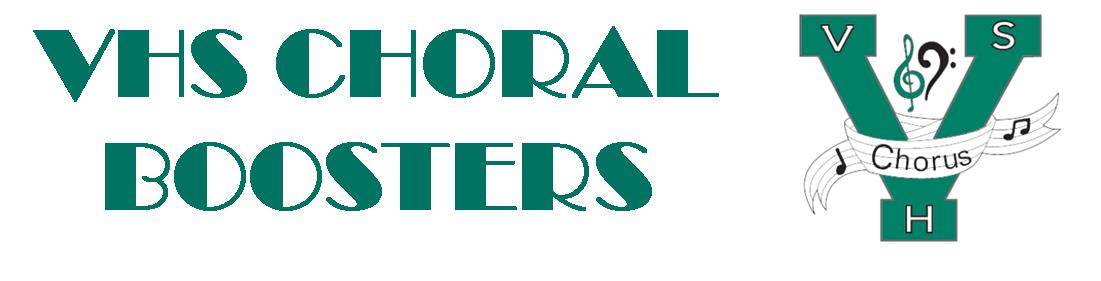 Dear _________________________:This year I am a student at Venice High School and I am part of the VHS Choral program. The VHS Chorus has been given the opportunity to travel to Italy in June, 2024. The trip will span 7 days and several different cities in Italy. With your help, I can make this trip a reality. The approximate cost of the trip is $5000 per student and will include travel expenses,  guides, meals, accommodations and the rehearsals, performances and reception.  The VHS Choral Boosters are working to raise funds to help make the cost of the trip more affordable for more students. Our goal is to raise at least $2000 per student. Highlights of the trip itinerary: Venice – Doge’s Palace, Bridge of Sighs, St. Mark’s SquareTuscany - including the city of PisaFlorence – Piazza del Duomo, Palazzo Vecchio, Piazza della SignoriaRome – Trevi Fountain, Spanish Steps, Piazza Navona, Campe de’ Fiori, Pantheon, Roman Forum, Capitoline Hill, Citadel of ancient Rome, Tarpeian Rock, Colosseum	Singing Mass at St. Peter’s Basilica	Gala Festival Concert with other singers from around the worldPlease consider supporting the Venice High School Choral Program in this opportunity. Should you wish to support our program, please make a check payable to VHS Choral Boosters in the amount of your choosing.  The full amount of the donation will go directly toward trip expenses. You can designate the funds to a specific student by completing the enclosed form with your contact information. The donation can be sent to the school in the self-addressed, stamped envelope provided. If you have any questions about the trip please feel free to contact me at ______________________ or  the VHS Choral Boosters at vhschoralboosters@gmail.com.  I greatly appreciate your support. Sincerely,VHS Choral Program StudentVenice High School Chorus Italy Trip Sponsorship FormName of Sponsor: ________________________________ Amount of sponsorship: $_________Sponsor’s mailing address: _______________________________________________________Pledge made on behalf of: _________________________________________[student name(s)]Thank you for your support!  Please include this slip with your pledge. Venice High School Chorus Italy Trip Sponsorship FormName of Sponsor: ________________________________ Amount of sponsorship: $_________Sponsor’s mailing address: _______________________________________________________Pledge made on behalf of: _________________________________________[student name(s)]Thank you for your support!  Please include this slip with your pledge. Venice High School Chorus Italy Trip Sponsorship FormName of Sponsor: ________________________________ Amount of sponsorship: $_________Sponsor’s mailing address: _______________________________________________________Pledge made on behalf of: _________________________________________[student name(s)]Thank you for your support!  Please include this slip with your pledge. Instructions for letter writing campaign:For each person/business you plan to contact you will need the following:	1 copy of the request letter	1 copy of the sponsorship slip	2 envelopes 	2 stampsFill out the top line on the request letter with the recipient’s name and sign your name at the bottom of the letter.Fill out one envelope with the name and address of the recipient. In the upper left corner write the return address of VHS Choral Boosters, 1 Indian Ave, Venice, FL 34285. Be sure to put a stamp on the envelope before mailing.Address the second envelope with VHS Choral Boosters, 1 Indian Ave, Venice, FL 34285 as the recipient. Put a stamp on the envelope, fold it and include it with the letter and the sponsor slip inside the first envelope. VERY IMPORTANT!!  If you plan to contact a local business for sponsorship please email vhschoralboosters@gmail.com before mailing the letter.  If more than one student has a connection to a business and would like to contact that business we ask that each student’s name be included on the request letter. 